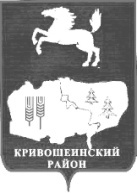 АДМИНИСТРАЦИЯ КРИВОШЕИНСКОГО РАЙОНА ПОСТАНОВЛЕНИЕ21.12.2020                                                                                                                          № 746 с. КривошеиноТомской областиВ целях приведения в соответствие с действующим законодательством Российской Федерации и на основании экспертного заключения Департамента по государственно-правовым вопросам и законопроектной деятельности от 24.11.2020 № 26-01-1532ПОСТАНОВЛЯЮ:Внести в приложение к постановлению Администрации Кривошеинского района от 20.09.2018 № 477 «Об утверждении Административного регламента предоставления муниципальной услуги «Образование земельного участка из земельных участков, находящихся в муниципальной собственности, а также государственная собственность на которые не разграничена» (далее – Приложение) следующие изменения:	1) пункт 1 Приложения изложить в новой редакции:	«1. Административный регламент предоставления муниципальной услуги по образованию земельного участка из земельных участков, находящихся в муниципальной собственности, а также государственная собственность на которые не разграничена  (далее - административный регламент), устанавливает общие положения, стандарт предоставления муниципальной услуги по образованию земельного участка из земельных участков, находящихся в муниципальной собственности, а также государственная собственность на которые не разграничена (далее - муниципальная услуга), на территории муниципального образования Кривошеинский район, состав, последовательность и сроки выполнения административных процедур, требования к порядку их выполнения, в том числе особенности выполнения административных процедур в электронной форме, а также особенности выполнения административных процедур в многофункциональных центрах, формы контроля за исполнением административного регламента, досудебный (внесудебный) порядок обжалования решений и действий (бездействия) органа, предоставляющего муниципальную услугу, многофункционального центра, организаций, указанных в части 1.1 статьи 16 Федерального закона от 27.07.2010 № 210-ФЗ «Об организации предоставления государственных и муниципальных услуг», а также их должностных лиц, муниципальных служащих, работников»;	2) подпункт 3 пункта 24 Приложения изложить в новой редакции:	«3) Уведомление об отказе в утверждении схемы расположения земельного участка на кадастровом плане территории или заключении соглашения о перераспределении земельных участков в соответствии с утвержденным проектом межевании территории (далее – уведомление об отказе в предоставлении муниципальной услуги»;	3) подпункт 1 пункта 37 Приложения изложить в новой редакции:	«1) выписка из Единого государственного реестра недвижимости об основных характеристиках и зарегистрированных правах на объект недвижимости»;	4) в подпункте 2 пункта 40 Приложения слова «копии документов» заменить словами «документы»;	5) раздел 3 Приложения изложить в новой редакции:	«3. Состав, последовательность и сроки выполнения административных процедур, требования к порядку их выполнения, в том числе особенности выполнения административных процедур в электронной форме, а также особенности выполнения административных процедур в многофункциональных центрах»;	6) раздел 5 Приложения изложить в новой редакции:	«5. Досудебный (внесудебный) порядок обжалования решений и действий (бездействия) органа, предоставляющего муниципальную услугу, многофункционального центра, организаций, указанных в части 1.1 статьи 16 Федерального закона от 27.07.2010 № 210-ФЗ «Об организации предоставления государственных и муниципальных услуг», а также их должностных лиц, муниципальных служащих, работников».Разместить настоящее постановление на официальном сайте муниципального образования Кривошеинский район в информационно-телекоммуникационной сети «Интернет» (http://kradm.tomsk.ru) и опубликовать в  газете «Районные вести». Настоящее постановление вступает в силу с даты его официального опубликования. Контроль за исполнением настоящего постановления возложить на Первого заместителя Главы Кривошеинского района.Глава Кривошеинского района(Глава Администрации)                                                                                          А.Н. КоломинАлександр Леонидович Петроченко(8-38-251) 2-11-81Прокуратура, ЦМБ,  ПетроченкоО внесении изменений в постановление Администрации Кривошеинского района от 20.09.2018 № 477 «Об утверждении Административного регламента предоставления муниципальной услуги «Образование земельного участка из земельных участков, находящихся в муниципальной собственности, а также государственная собственность на которые не разграничена»